Please indicate your intention to renew or add your membership to the Gifted Network for the 2020-2021 school year.  The membership fee is $90 per participant per district from outside the IU13 area.  Your school district will be billed in August 2020.School District:       Address: 	     Administrative Contact:  	      			       (print neatly)			      (signature)	Please invoice my school district in the amount of $_____________________ ($90.00 X # of participants).	Enclosed is our check, payable to Lancaster-Lebanon IU13, in the amount of 	$____________________ ($90.00 X # of participants).** Teachers must register for individual Gifted Network meetings on MyLearningPlan. **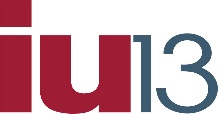 Gifted Program ContactAssigned Grade LevelE-mail AddressPhone Number1.     2.     3.     4.     